Do you want to find a Snowman ?Your challenge is to find and name all the snowman that are hiding around Vivary park 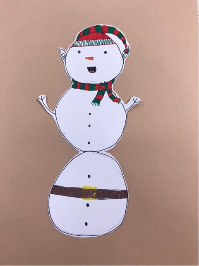 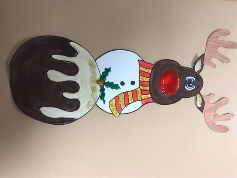 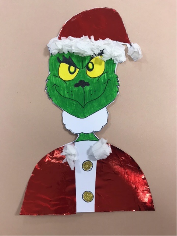 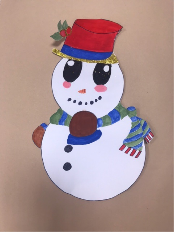 _________           ________           _________             ________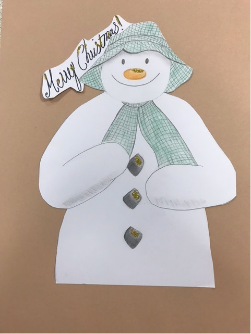 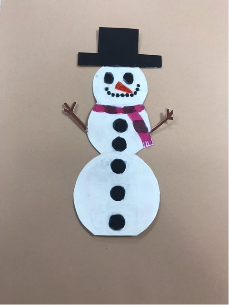 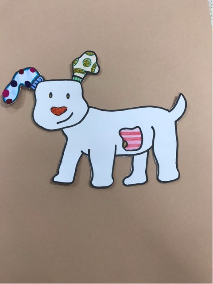 ________                           ___________                ___________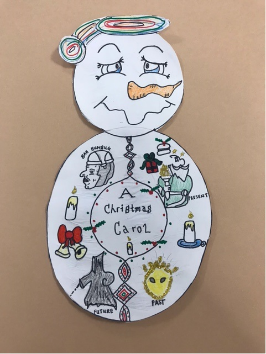 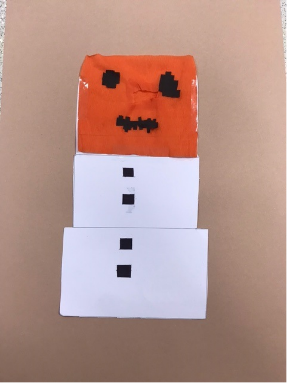 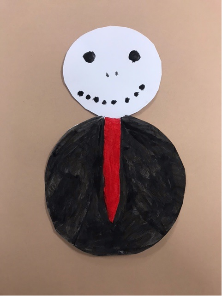 _________                       ___________              ____________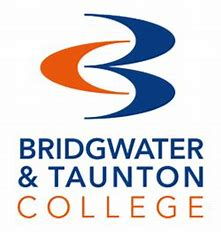 